	                       Poznań, dnia 16 października 2023 r.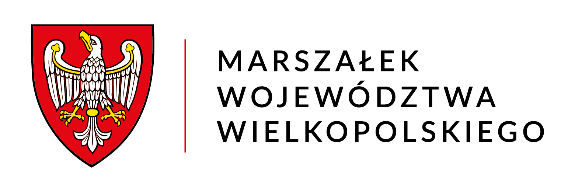                  			             za dowodem doręczenia        DSK-V.7440.10.2023                                                    	 OBWIESZCZENIE MARSZAŁKA WOJEWÓDZTWA WIELKOPOLSKIEGONa podstawie art. 41 ust. 3, art. 80 ust. 3, art. 156 ust. 1 pkt 2 i art. 161 ust. 1 ustawy z dnia 
9 czerwca 2011 r. – Prawo geologiczne i górnicze (tekst jednolity: Dz. U. z 2023 r., poz. 633 
ze zm.) oraz art. 61 § 4 ustawy z dnia 14 czerwca 1960 r. – Kodeks postępowania administracyjnego (tekst jednolity: Dz. U. z 2023 r., poz. 775 ze zm.)ZAWIADAMIAMo wystąpieniu przez Marszałka Województwa Wielkopolskiego pismem znak: 
DSK-V.7440.10.2023 z dnia 12 października 2023 r. do Wójta Gminy Przygodzice, Burmistrza Miasta i Gminy Ostrzeszów, Burmistrza Miasta i Gminy Kępno, Wójta Gminy Baranów 
o zaopiniowanie planowanego zatwierdzenia „Projektu robót geologicznych dla określenia warunków geologiczno-inżynierskich w pobliżu projektowanej inwestycji liniowej dla zadania pn.: Opracowanie projektowe dla budowy drogi ekspresowej S11 na odcinku Ostrów Wielkopolski – Kępno”, zwanego dalej „Projektem…”.	wg rozdzielnikaZgodnie z art. 80 ust. 5 ustawy z dnia 9 czerwca 2011 r. – Prawo geologiczne i górnicze (tekst jednolity: Dz. U. z 2023 r., poz. 633 ze zm.) oraz art. 106 § 5 ustawy z dnia 14 czerwca 1960 r. - Kodeks postępowania administracyjnego (tekst jednolity: Dz. U. z 2023 r., poz. 775 ze zm.), zwracam się z uprzejmą prośbą o zaopiniowanie (w formie postanowienia) planowanego zatwierdzenia „Projektu robót geologicznych dla określenia warunków geologiczno-inżynierskich w pobliżu projektowanej inwestycji liniowej dla zadania pn.: Opracowanie projektowe dla budowy drogi ekspresowej S 11 na odcinku Ostrów Wielkopolski – Kępno” zwanego dalej „Projektem…”.Postępowanie prowadzone jest na wniosek Inwestora: Generalnego Dyrektora Dróg Krajowych i Autostrad (Generalna Dyrekcja Dróg Krajowych i Autostrad Oddział w Poznaniu, z siedzibą przy ul. Siemiradzkiego 5a, 60-763 Poznań), reprezentowanego przez pełnomocnika - Marka Stalmacha.W załączeniu przesyłam:-  1 egz. „Projektu…” – płyta CD; -  projekt decyzji zatwierdzającej „Projekt…”.Jednocześnie informuję, że zgodnie z art. 9 ust. 2 ustawy Prawo geologiczne i górnicze jeżeli organ współdziałający nie zajmie stanowiska w terminie 14 dni od dnia doręczenia projektu rozstrzygnięcia, uważać się będzie, że aprobuje przedłożony projekt rozstrzygnięcia.UWAGA: W piśmie stanowiącym odpowiedź na niniejsze zawiadomienie należy podać znak sprawy.z up. MARSZAŁKA WOJEWÓDZTWA Małgorzata Krucka - AdamkiewiczZastępca Dyrektora Departamentu Zarządzania Środowiskiem i Klimatupodpis elektronicznyZałączniki: 1 egz. „Projektu…” – płyta CDProjekt decyzji zatwierdzającej „Projekt…”Otrzymują:Wójt Gminy Przygodzice (załączniki)       Plac Powstańców Wlkp. 2, 63-421 PrzygodziceBurmistrz Miasta i Gminy Ostrzeszów (załączniki)      ul. Zamkowa 31, 63-500 OstrzeszówWójt Gminy Kobyla Góra (załączniki)       Plac Wiosny Ludów 1, 63-507 Kobyla Góra	Burmistrz Miasta i Gminy Kępno (załączniki)       ul. Ratuszowa 1, 63-600 KępnoWójt Gminy Baranów (załączniki)      ul. Rynek 21 63-604 BaranówMarek Stalmach – pełnomocnikPozostałe Strony – w trybie art. 41 ust. 3 w zw. z art. 80 ust. 3 ustawy Prawo geologiczne 
i górniczeAaSprawę prowadzi:Maciej Grabowskitel.: 61 626 7486pokój 1051 (część A)e-mail: maciej.grabowski@umww.plData zamieszczenia w Biuletynie Informacji Publicznej: 20 października 2023 r.